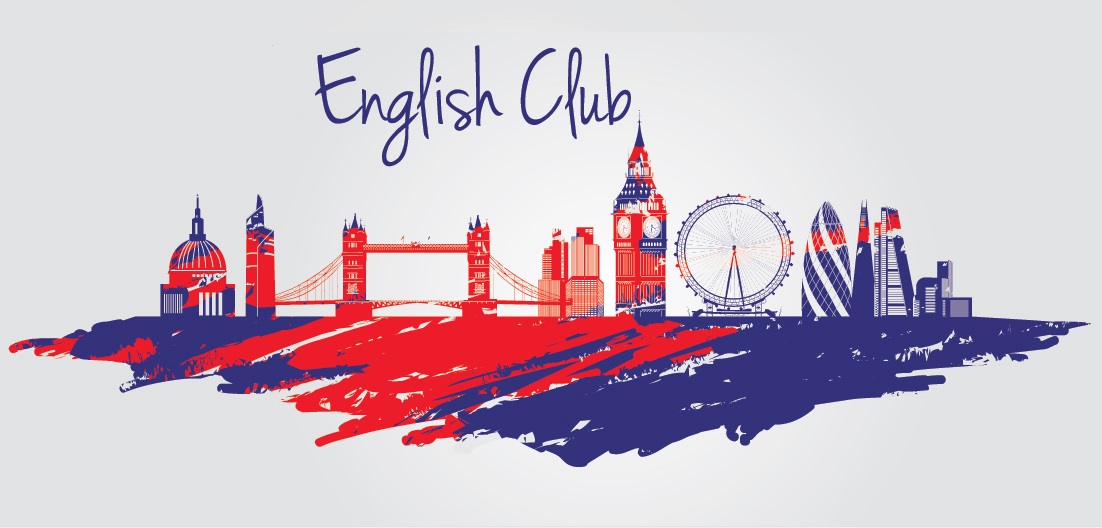 													With 														Simone BrowneWhen On Tuesday Where Room 118										Time 15:00